ШЕБЕР СЫНЫПБалқаш қаласы жалпы білім беретін типтік мектеп – интернатының тарих пәні мұғалімі Бимбетова Баян Султанбековна
Тақырыбы: Ұлы бабалар жолы – өскелең ұрпаққа өнеге
Шебер сыныпта қолданатын материалдар: АКТ пайдалану, слайдтар арқылы интерактивті тақтамен үнемі көрсету үлестірме материалдар, карта, Тұлғалардың суреті, постер, маркерлер.
Шебер сынып: Топпен, жалпы ұжыммен жұмыс, көру және есту арқылы сын тұрғысынан ойлау әдістері, интербелсенді әдістер.
Әдіс - тәсілдер: ой қозғау, сұрақ – жауап, сұрақ құрау, постер қорғау, ребустар құрастыру.
Шеберлік сыныбының жүргізілуі: Мұғалімдерге психологиялық ахуал туғызу. (Конфет тарату) 
Сәлеметсіздер ме Құрметті әріптестер!Мен тарих пәнінің мұғалімі Бимбетова Баян Султанбековна боламын. Конфеттердің түстері арқылы топқа бөлу.
     «Бүгін біз сіздермен осы шебер сынып барысында тарихта халық санасынан терең орын алатын ұлы тұлғалар жайында сөз қозғаймыз. Олар өз халқының шексіз құрметіне бөленіп, есімі-ел ұранына айналған тұлғалар.
Енді тікелей шебер – сыныптың тақырыбына назар аударайық, Ұлы бабалар жолы – өскелең ұрпаққа өнеге. «Тарихи тұлғалар» атты элективті курсына қош келіпсіздер!
Мақсатым: -  Қазақстан тарихында өзіндік өшпес із қалдырған асыл тұлғаларментаныстыру, олардың жарқын істерін өскелең ұрпаққа үлгі ету.Мен сіздермен кездесіп, бірлесе жұмыс жасайтыныма қуаныштымын. Бүгінгі сабағымның мақсатыма сіздер арқылы жетейін деп отырмын. Сіздердің көмектеріңіз қажет. Ескеретін нәрсе тапсырмалар сұрақтар 6-7 сынып оқушыларына негізделе құрылған.Топтарға сұрақ. «Сұрақ - менен, жауап - сізден»Тарихи тұлғалар дегеніміз кімдер?(Ел есінде өнегелі сөзі жақсы ісі және елге сіңірген қызметі мен есте қалған тұлағаларды айтамыз) Неліктен өз елінің дамуы үшін ат салысқан тұлғаларды есімізде сақтаймыз?(Қазақта тарихыңды білмесең келешегіңді болжай алмайсың деген нақыл сөз бар. Тарих тұлғаларды білу жас ұрпақты тәрбиелеуде басты өнеге)Тарихи тұлғалардың еліміздегі ролі қандай?(Еліміздің тұрақтылығы мен дамуы үшін тарихи тұлғалардың ролі зор) Мен патриотпын  ............мына сөйлемді жалғастырып жіберіңізші.- Туған жері үшін ерлік жасауға дайын адам.-  Қай жерде жүрсе де Отанын есінде сақтайтын адам.-  Мемлекеттік және ана тілдерін, өз мәдениетін жақсы көретін және білетін адам.- Өз Отанына берілген, елі үшін құрметті және қажет адам.-  Ұлы Отан соғысының батырлары сияқты Отанға жанын арнайды.Отан дегеніміз – халық. Халық дегеніміз – адам. Адамды сүю – оған жақсылық жасау. Ендеше отаншылдық – сонау ерте замандардан қалыптасып келе жатқан қасиетті есім. Бүгін мен сіздермен сабақ үрдісінде қолданылған әдіс – тәсілдермен бөлісемін.Тапсырма: 1 – топ.  Ізденген – жетер мұратқа. (Ребус шешу арқылы ұлы тұлғаның нақыл сөзін шығару) Адал болмай – азаматпын демегін.(Жұмыр  басты пенде сөзіне де ісіне де, отанына да, отбасына да адал болған жағдайда ғана азамат деп сыйлай білген және құрметтей білген дұрыс)Қорытынды: әр сабақта осы тұлғалардың  даналық сөздерін негізге ала отырып сабақты жүргіземін.2 - топ. Тарих айдынындағы тұлғалар.(Картамен жұмыс. Мұнда сіздер мына тұлғаларды  анықтап,  қай өңірде дүниеге келгенін картаға орналастыру)Қорытынды: Қазақ халқының ұлттық сипатын білдіріп тұратын көрнекі жерлер мен орындар көп-ақ. Бұл жерде айтайын дегенім жас ұрпақты Отансүйгіштікке тәрбиелеу мақсатында ұлттық музейлерге, көрмелерге апарып, рухани байлыққа толы қазыналарымызды сабақ үрдісінде жүзеге асырамыз. Өйткені ұлттық сипатқа толы құндылықтарды көріп өскен азамат қана Отанын, ұлтын құрметтемек. Біз сабақ барысында туған өлкеміз туралы мәлімет бергенде, Балқаш қаласының ескерткіштері туралы ізденіс  жұмысын сыныпта орындаған едік. Мен оқушылардың есте сақтау қабілетін білу мақсатында тақырыпты қалай меңгергенін білу  мақсатында қаламызға саяхатқа шыққан едік соны бірге  тамашалайық. 3 - топ. «Мен білетін тұлға»Ұлы даланың ұлы есімдерін жинақтау. (кітапша, буклет т.б) Қорытынды:Бабаларымыздың ұлан байтақ жерін қалай қорғағанын, еркіндікті қалай аңсап-қадірлегенін естен шығаруға болмайды. Жастар сондай ұлы бабалардың ұрпағы екендіктерін сезініп, осы «Тәуелсіздік», «Мәңгілік Ел» ұғымдарын саналарына сіңіріп, қастерлесе ғана жарқын болашаққа қол жеткізеді.Шебер сыныпты қорытындылай келе, біздің оқытып отырған пәніміз - тамыр болса, мұғалім - бұтақ, оқушы - гүл деп есептейміз. Міне, осы жайқала өскен гүлді әдемі қалпында өсіріп, сақтау біздің басты міндетіміз. Талапты қоя білгенде ғана оның нәтижесіде көңіл қуантарлықтай болмақ.Қатысқандарыңыз үшін рахмет, бүгінгі шебер сыныбымыздан керекті көп мәліметтерді алдыңыз деген сенімдемін.Кереку жерінде қазіргі Павлодар облысында Мәшһүр Жүсіп Көпейұлы деген ұлы тұлға өткен екен. Осы Мәшһүр Жүсіп атамыз 15-16 жасқа келген уақытта Ұлы ақын Абай атамыздың даңқын естіп жүздесу мақсатында, Семей өңіріне, яғни Абай атамыздың ауылына келеді. Ауылға келіп ұлы ақынның шаңырағына Ассамағалейкум Абай аға деп кіріп келсе, төрде отырған Абай атамыз сәлемін алмастан Иман қайда? Дозақ қайда? Жұмақ қайда? Деген үш сұрақ қойыпты. Сонда Мәшһүр атамыз жерден жұлып алғандай Иман жүректе Дозақ жаман әйелі бар үйде. Жұмақ сіздің үйде ма деп келе жатырмын. Абай аға деген екен. Бұл тапқырлығына риза болған Абай атамыз боз бала Мәшһүр Жүсіпке шапан жауып, ат мінгізген екен деген ғибратты әңгіме ел аузында қалған. Сол себепті құрметті қонақтар сіздерге айтар тілегім: Сіздер қызмет етіп отырған білім ордаларыңызда жүректерінде иманы бар шәкірттеріңіз көп болсын және Жұмақ осы білім ордасында деп іздеп келетін өздеріңіздей қонақтарыңыз көп болсын.   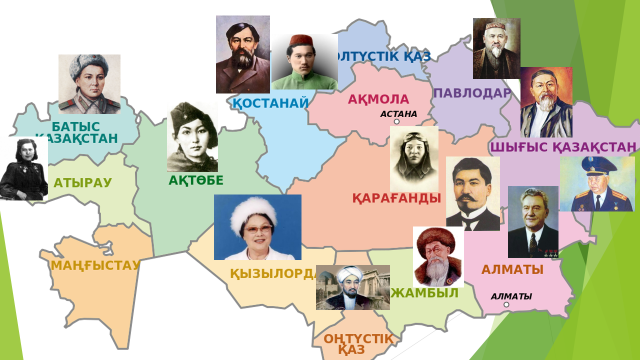 